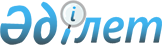 Қазақстан Республикасы Yкiметiнiң 2005 жылғы 4 сәуірдегі N 304 қаулысына толықтыру енгізу туралы
					
			Күшін жойған
			
			
		
					Қазақстан Республикасы Үкiметiнiң 2005 жылғы 3 қазандағы N 991 Қаулысы. Күші жойылды - Қазақстан Республикасы Үкіметінің 2010 жылғы 9 қарашадағы № 1177 Қаулысымен

      Ескерту. Күші жойылды - ҚР Үкіметінің 2010.11.09 № 1177 Қаулысымен.      "Қазақстан Республикасындағы сәулет, қала құрылысы және құрылыс қызметi туралы" Қазақстан Республикасының 2001 жылғы 16 шiлдедегi  Заңына  сәйкес Қазақстан Республикасының Үкiметi  ҚАУЛЫ ЕТЕДI : 

      1. "Мемлекеттік монополия субъектілерiнiң және осы субъектілер монополиялық жағдайда болатын салалардың тiзбесiн бекiту туралы" Қазақстан Республикасы Үкiметiнiң 2005 жылғы 4 сәуiрдегi N 304  қаулысына  (Қазақстан Республикасының ПҮКЖ-ы, 2005 ж., N 14, 164-құжат) мынадай толықтыру енгiзілсiн: 

      көрсетілген қаулымен бекiтілген Мемлекеттiк монополия субъектілерiнiң және осы субъектілер монополиялық жағдайда болатын салалардың тiзбесi мынадай мазмұндағы реттiк нөмiрi 18-жолмен толықтырылсын: "18.  Объектілер мен кешендер   Қазақстан Республикасы Индустрия 

      құрылысының жобаларына    және сауда министрлiгi Құрылыс және 

      мемлекеттiк сараптама     тұрғын үй-коммуналдық шаруашылық 

      жүргiзу                   iстері комитетiнiң "Жобаларды 

                                мемлекеттік ведомстводан тыс 

                                сараптау" шаруашылық жүргiзу 

                                құқығындағы республикалық 

                                мемлекеттік кәсіпорны". 

      2. Осы қаулы алғаш рет ресми жарияланған күнінен бастап қолданысқа енгізіледі.       Қазақстан Республикасының 

      Премьер-Министрі 
					© 2012. Қазақстан Республикасы Әділет министрлігінің «Қазақстан Республикасының Заңнама және құқықтық ақпарат институты» ШЖҚ РМК
				